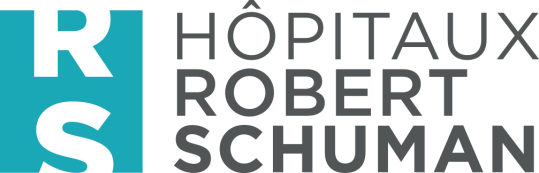 FormulAire de plainte ou dE DOLéANCELes renseignements fournis dans ce formulaire sont acheminés de façon confidentielle au Gestionnaire  des plaintes.Avant de remplir ce formulaire parlez d’abord de votre insatisfaction à l’équipe médicale et soignante concernée.Champs obligatoires *IdentificATion dU PATIENT IdentificATion du représentant du PATIENT Accusé de réceptionPlainte ou insatisfaction□ En soumettant ce formulaire, j’accepte que mes données personnelles soient utilisées pour me contacter..prénom et nom : *prénom et nom : *Prénom et nomPrénom et nomDate de naissance/Matricule  : *Date de naissance/Matricule  : *AAAA-MM-JJAAAA-MM-JJADRESSE : *ADRESSE : *No civique et rueNo civique et rueVILLE : *VILLE : *PAYS : *CODE POSTAL : *téléphone : * Votre numéro de téléphone doit être valide pour que nous puissions vous appeler le cas échéant.téléphone : * Votre numéro de téléphone doit être valide pour que nous puissions vous appeler le cas échéant.EMAIL : * Votre email doit être valide pour que nous puissions vous répondre par email le cas échéant.EMAIL : * Votre email doit être valide pour que nous puissions vous répondre par email le cas échéant.prénom et nom * (s’il y a lieu) : prénom et nom * (s’il y a lieu) : Prénom et nomPrénom et nomPrécisez la nature de la représentation         (fournir la preuve de cette représentation *  en joignant 1 copie d’une pièce d’identité en annexe)Précisez la nature de la représentation         (fournir la preuve de cette représentation *  en joignant 1 copie d’une pièce d’identité en annexe)□  mandataire   □  tuteur  □  curateur  □  parent ………..     □  autre  ………….□  mandataire   □  tuteur  □  curateur  □  parent ………..     □  autre  ………….ADRESSE : ADRESSE : No civique et rueNo civique et rueVILLE : VILLE : PAYS : CODE POSTAL :téléphone : * Votre numéro de téléphone doit être valide pour que nous puissions vous appeler le cas échéant.téléphone : * Votre numéro de téléphone doit être valide pour que nous puissions vous appeler le cas échéant.téléphone : * Votre numéro de téléphone doit être valide pour que nous puissions vous appeler le cas échéant.téléphone : * Votre numéro de téléphone doit être valide pour que nous puissions vous appeler le cas échéant.pièce jointe  : preuve de la representation    joindre copie pièce identite…pièce jointe  : preuve de la representation    joindre copie pièce identite…courriel de la personne qui a rempli le formulaire : * Votre email doit être valide pour que nous puissions vous répondre par email le cas échéant.Site : *□ Hôpital Kirchberg                   □ Clinique Bohler                               □ Zithaklinik                                  □ Clinique Ste Marie Service* : □ Liste déroulante des services  Date de l’événement : * AAAA-MM-JJNom du professionnel  (s’il y a lieu) :motifs * :              si la case  prise en charge aspect medical et/ou paramédical est cochee le texte pour   autorisation s’affiche.PEC aspect medical PEC aspect paramédical□ informations□ relationnel□ Hotellerie…. Autorisation «  Consultation des Données à caractère Personnel »         Je soussigné (e), Madame/ Monsieur ………………,…………… matricule ………………………………. donne mon accord à une personne qualifiée chargée par la Direction Générale pour consulter mon dossier afin de traiter ma doléance/plainte. description détaillée du ou des problèmes rencontrés :…………………………………………………………………………………………………………………………………………………………………………………………………………………………………………………………………………………………………………………………………………………………………………………………………………………………………………………………………………………………………………………………………………………………………………………………………………………………………………………………………………………………………………………………………………………………………………………………………………………………………………………………………………………………………………………………………………………………………………………………………………………………………………………………………………………………………………………………………………………………………………………………………………………………………………………………………………………………………………………………………………………………………………………………………………………………………………………………………………………………………………………………piéce jointe :           …résultats attendus : *□  excuses□  dedommagement□  explications□  pas de suivi□  informer la direction □  sanctions □  autre : …….